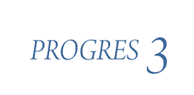 Application form of Competition for the Best Dissertation Defended in 2020Title of dissertation:Category:Author (Name, Surname, title):Address:E-mail:Bank account number 1:Consent to the use of personal data in connection with participation in the competition for the best dissertation Personal data are processed in compliance with the General Data Protection Regulation (Regulation (EU) 2016/679, “GDPR”).The administrator of personal data is the University of Mining - Technical University of Ostrava, 17. listopadu 2172/15, 708 00 Ostrava-Poruba (hereinafter referred to as the "Administrator"). Information on the processing of personal data at VŠB – Technical University of Ostrava available at:https://www.vsb.cz/en/university/official-notice-board/processing-of-personal-data/I agree that the Administrator will process my personal data for the purpose of my participation in the Competition for the best dissertation defended in 2020 (participation in the competition, evaluation of dissertations, announcement of competition results), to which I apply with this application signed below. I agree that the Administrator will process my personal data following: identification and contact information: Name, title, address, e-mail, bank account number. I agree that the personal data that are part of the dissertation should be provided to the evaluators in the selected category as part of the evaluation of the dissertation.                Signature 	1) – Indicate the number of the bank account to which the financial reward is to be paid in case of winning the submitted dissertation in the competition.  For an account outside the Czech Republic indicate IBAN (International Bank Account Number) and SWIFT/BIC (Business Identification Code). 